Ультрафиолетовое облучение воды. 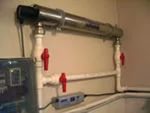                Использование ультрафиолетовых лучей для дезинфекции воды в образовательных организациях  является относительно новым способом. Однако данный способ широко известен в больших системах водоснабжения, в которых он  применялся десятилетиями.            Этот способ заключается в прохождении тонкого слоя воды вдоль ультрафиолетовой лампы, так как облучение проходит лишь на несколько сантиметров в глубину воды. Ультрафиолетовая лампа защищена кварцевой трубкой. При этом лампа может быть установлена непосредственно в воде,  но кварцевая трубка в течение срока службы покрывается частицами, ограничивающими поток ультрафиолетовых лучей от лампы. Все типы ламп снабжены очистителями, при помощи которых налет очищается вручную либо автоматически, с использованием часового контрольного механизма.При анализе  заболеваемостиУничтожение опасных бактерий производится с помощью создания непригодной для их существования среды (принцип тот же, что при хлорировании): вода подвергается ультрафиолетовому облучению с длиной волны 253,7 нм и мощностью 40 мДж/см2. Предписываемыми нормами установлено, что достаточен эффект ультрафиолета мощностью 16 мДж/см2. Таким образом, УФО заведомо превосходит минимальные требования, а полученный эффект будет достаточным для уничтожения 99 % опасных микроорганизмов                 После установке нового источника обеззараживания воды наиболее важным моментом является проверка воды на качество.                Для проведения необходимых химических и бактериологических анализов Вы можете обратиться в любую аккредитованную контрольно-аналитическую лабораторию. По результатам лабораторных анализов можно определить, соответствует ли вода установленным требованиям.                  Если в источнике воды обнаружено наличие кишечной палочки или нитратов в небольших количествах, это не означает, что вода инфицирована брюшнотифозными микробами, бактериями, вызывающими различные заболевания, или паразитами. Но это должно быть стимулом для проведения обеззараживания воды и обнаружения источника загрязнения. такой источник должен быть обязательно найден и уничтожен. Если этого сделать не удалось, необходимо найти другой источник воды.               На сегодняшний момент регистрируется заболеваемость острой кишечной инфекции (ОКИ) установленной этиологии, вызванная вирусами  по всем 6 – ти поднадзорным муниципалитетам: Североуральский, Ивдельский, Пелымский, Волчанский, Карпинский, Краснотурьинский.                Определенное значение в распространении  норо  и  ротавирусов имеет водный фактор.                 Но как показывает статистические  данные  число образовательных организаций, обеспеченных оборудованием очистки питьевой воды на вводе в здание и на пищеблок – невелико из 209 объектов:Волчанский городской округ:Число образовательных организаций, обеспеченных оборудованием очистки питьевой воды только на вводе в здание - Фильтром и УФОДДОУ – 4;Школы -6Число образовательных организаций, обеспеченных оборудованием очистки питьевой воды на вводе в здание и на пищеблок - Фильтром и УФО:ДДОУ – 1;Организаций с круглосуточным пребыванием детей (дет.дома, приюты и др.) -1.Ивдельский городской округ:Число образовательных организаций, обеспеченных оборудованием очистки питьевой воды только на вводе в здание - Фильтром и УФОДДОУ – 2;Карпинский  городской округ:Число образовательных организаций, обеспеченных оборудованием очистки питьевой воды только на вводе в здание - Фильтром и УФОДДОУ – 14;Школы -8.Число образовательных организаций, обеспеченных оборудованием очистки питьевой воды на вводе в здание и на пищеблок - Фильтром и УФО:ДДОУ – 1;Организаций с круглосуточным пребыванием детей (дет.дома, приюты и др.) - 2.Краснотурьинский  городской округ:Число образовательных организаций, обеспеченных оборудованием очистки питьевой воды только на вводе в здание - Фильтром и УФОДДОУ – 34;Школы -1;ОСПО – 3 Организации дополнительного образования -2.Число образовательных организаций, обеспеченных оборудованием очистки питьевой воды на вводе в здание и на пищеблок - Фильтром и УФО:ДДОУ – 1;Организаций с круглосуточным пребыванием детей (дет.дома, приюты и др.) - 1.Североуральский городской округ:Число образовательных организаций, обеспеченных оборудованием очистки питьевой воды на вводе в здание и на пищеблок - Фильтром и УФО:ДДОУ – 3;Школы – 2.подготовила врач по общей гигиене: Котельникова А. А. 8-953-608-25-70 (от 01.03.2017 года) -  ЗОЖПрактические значения показателей микробиологического загрязнения до и после обеззараживания  и исследование влияния ультрафиолетового облучения (УФО) на динамику окислительно-восстановительных процессов в водной среде:Практические значения показателей микробиологического загрязнения до и после обеззараживания  и исследование влияния ультрафиолетового облучения (УФО) на динамику окислительно-восстановительных процессов в водной среде:Практические значения показателей микробиологического загрязнения до и после обеззараживания  и исследование влияния ультрафиолетового облучения (УФО) на динамику окислительно-восстановительных процессов в водной среде:Практические значения показателей микробиологического загрязнения до и после обеззараживания  и исследование влияния ультрафиолетового облучения (УФО) на динамику окислительно-восстановительных процессов в водной среде:Практические значения показателей микробиологического загрязнения до и после обеззараживания  и исследование влияния ультрафиолетового облучения (УФО) на динамику окислительно-восстановительных процессов в водной среде:ПоказательЕд. изм.До обработкиПосле обработкиНорматив1. Исследования состава сточной воды (ОСК — сборный лоток вторичных отстойников)1. Исследования состава сточной воды (ОСК — сборный лоток вторичных отстойников)1. Исследования состава сточной воды (ОСК — сборный лоток вторичных отстойников)1. Исследования состава сточной воды (ОСК — сборный лоток вторичных отстойников)1. Исследования состава сточной воды (ОСК — сборный лоток вторичных отстойников)Коли-фагиБОЕ/100672Не обнаружено100Общие колиформные бактерииКОЕ/1002,1×106200500Термотолерантные колиформные бактерииКОЕ/1002,1×1062005002. Исследования питьевой воды (водохранилище поверхностного источника)2. Исследования питьевой воды (водохранилище поверхностного источника)2. Исследования питьевой воды (водохранилище поверхностного источника)2. Исследования питьевой воды (водохранилище поверхностного источника)2. Исследования питьевой воды (водохранилище поверхностного источника)Общие колиформные бактерииКОЕ/100900ОтсутствиеОтсутствиеТермотолерантные колиформные бактерииКОЕ/100200ОтсутствиеОтсутствиеКоли-фагиБОЕ/10016,1ОтсутствиеОтсутствиеСульфитредуцирующие клостридииЧисло спор в 20 млОтсутствиеОтсутствиеОбщее микробное числоКОЕ/12002< 50